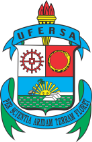 MINISTÉRIO DA EDUCAÇÃOUNIVERSIDADE FEDERAL RURAL DO SEMI-ÁRIDOCENTRO DE CIÊNCIAS EXATAS E NATURAISDEPARTAMENTO DE CIÊNCIAS NATURAIS, MATEMÁTICA E ESTATÍSTICAEdital DCME 001/2022A Chefia do Departamento de Ciências Naturais, Matemática e Estatística da Universidade Federal Rural do Semi-Árido comunica aos interessados a abertura de inscrições para seleção de 02(duas) vagas de Monitoria para a disciplina de Laboratório de Mecânica Clássíca - LMC para os semestres letivos do ano de 2022.Este edital encontra-se divulgado digitalmente em consonância como o disposto na INSTRUÇÃO NORMATIVA No 001, DE 23 DE OUTUBRO DE 2020.DAS INSCRIÇÕESAs inscrições serão realizadas através do SIGAA na aba Seleção de Monitoria, no período de 08 a 09/09/2022.Uma vez efetivada a inscrição o discente deverá enviar o seu histórico escolar para o endereço eletrônico dos professores responsáveis pela disciplina: odolbert@yahoo.com.br e rcastelo@ufersa.edu.br.	Poderão se inscrever os alunos dos cursos de graduação da UFERSA que atenderem aos requisitos do Art. 19 da Resolução de Monitoria (Resolução CONSUNI N° 03/2013):§ 1º O candidato à monitoria deverá apresentar, por ocasião de sua inscrição, comprovante de conclusão da disciplina objeto da monitoria, expedido pelo Sistema Acadêmico (SIGAA), com nota igual ou superior a 7,0 (sete). § 2º Só poderão se inscrever para a monitoria os alunos que tiverem Índice de Rendimento Acadêmico (IRA) médio igual ou superior a 6,0 (seis) no semestre em vigor.	Também serão aceitas inscrições dos alunos que concluíram a disciplina de Mecânica Clássica, oferecida pele DCME, desde que atendam aos mesmos requisitos de desempenho.DA SELEÇÃOA seleção dos candidatos a monitor será realizada de acordo com o artigo 5 da INSTRUÇÃO NORMATIVA Nº 001, DE 23 DE OUTUBRO DE 2020:Art. 5º O Processo Seletivo Simplificado se dará, considerando a nota do discente candidato na componente curricular contemplada no edital, sua pontuação do IRA e sua pontuação do IEA, constantes no histórico do discente candidato.DA CLASSIFICAÇÃO e RESULTADOA classificação dos candidatos será resultado da maior nota final resultante da soma aritmética das respectivas notas na componente curricular, da pontuação do IRA e da pontuação do IEA, mantidos os critérios de desempate previstos no artigo 23 da resolução de monitoria:Art. 23. Para efeito de desempate na nota final, serão aplicados os seguintes critérios, nesta ordem de prioridade: I – maior nota na avaliação didática ou instrumental; II – maior nota de aprovação na disciplina objeto de concurso; III – maior Índice de RendimentoO resultado será divulgado no dia 10/09/2022, via SIGAA.Mossoró, 05 de setembro de 2022.________________________________________                                                       Chefe do DCME